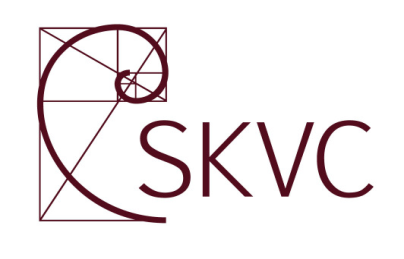 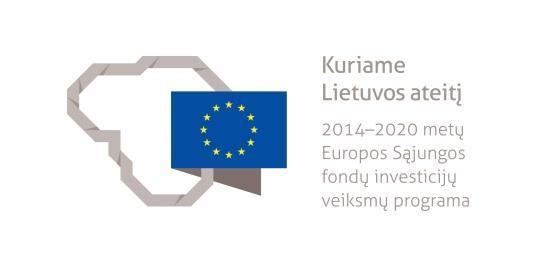 ARCHITEKTŪROS STUDIJŲ KRYPTIES APRAŠASPROJEKTASVilnius2020Architektūros studijų krypties aprašas yra atnaujintas Studijų kokybės vertinimo centrui (toliau – SKVC) įgyvendinant projektą „Studijas reglamentuojančių aprašų sistemos plėtra (SKAR-3)“, projekto Nr. 09.3.1-ESFA-V-732-01-0001, vykdomą pagal 2014–2020 metų Europos Sąjungos fondų investicijų veiksmų programos 9 prioriteto ,,Visuomenės švietimas ir žmogiškųjų išteklių potencialo didinimas“  09.3.1-ESFA-V-732 įgyvendinimo priemonę ,,Studijų sistemos tobulinimas“, finansuojamą Europos Sąjungos fondų ir Lietuvos Respublikos valstybės biudžeto lėšomis. Architektūros studijų krypties aprašą parengė (atnaujino) ekspertų grupė, veikianti pagal 2019 m. lapkričio 13 d. SKVC direktoriaus įsakymą Nr. V123.  Architektūros studijų krypties aprašą  parengė ekspertų grupė: prof. Marius Pranas Šaliamoras (grupės vadovas, Vilniaus dailės akademija), prof. dr. Kęstutis Zaleckis (Kauno technologijos universitetas), doc. dr. Dalia Dijokienė (Vilniaus Gedimino technikos universitetas), doc. Aušra Siaurusaitytė-Nekrošienė (Vilniaus dailės akademija), Linas Tuleikis (Lietuvos architektų rūmai).ARCHITEKTŪROS STUDIJŲ KRYPTIES APRAŠASI SKYRIUS BENDROSIOS NUOSTATOS1. Architektūros studijų krypties aprašu (toliau – Aprašas) reglamentuojami architektūros studijų krypties, kuri priklauso menų studijų krypčių grupei (P), specialieji reikalavimai. Aprašas architektūros studijų kryptį reglamentuoja tiek, kiek nereglamentuoja Bendrieji studijų vykdymo reikalavimai, patvirtinti Lietuvos Respublikos švietimo ir mokslo ministro 2016 m. gruodžio 30 d. įsakymu Nr. V-1168 ,,Dėl Bendrųjų studijų vykdymo reikalavimų patvirtinimo“.2. Architektūros studijų krypties aprašas parengtas atsižvelgiant į  Lietuvos Respublikos statybos įstatymą, Lietuvos Respublikos teritorijų planavimo įstatymą, Lietuvos Respublikos architektūros įstatymą, Lietuvos Respublikos architektūros politikos krypčių aprašą, architekto veiklą reglamentuojančių ES teisės aktų nuostatas: 2012 m. spalio 25 d. Europos Parlamento ir Tarybos reglamentą Nr. 1024/2012 „Dėl administracinio bendradarbiavimo per Vidaus rinkos informacinę sistemą, kuriuo panaikinamas Komisijos sprendimas 2008/49/EB“, 2005 m. rugsėjo 7 d. Europos Parlamento ir Tarybos direktyvą 2005/36/EB „Dėl profesinių kvalifikacijų pripažinimo“ (toliau – ES direktyva 2005/36/EC ), 2013 m. lapkričio 20 d. Europos Parlamento ir Tarybos direktyvą 2013/55/ES, kuria iš dalies keičiama 2005/36/EB direktyva „Dėl profesinių kvalifikacijų pripažinimo“ ir Europos Sąjungos reglamentas Nr. 1024/2012 (toliau – ES direktyva 2013/55/EU) „Dėl administracinio bendradarbiavimo per Vidaus rinkos informacijos sistemą“. Taip pat vadovaujamasi Lietuvos Respublikos reglamentuojamų profesinių kvalifikacijų pripažinimo įstatymu, Lietuvos Respublikos Vyriausybės 2005 m. gegužės 18 d. nutarimu Nr. 554 „Dėl Lietuvos Respublikos architektūros politikos krypčių aprašo patvirtinimo“ ir „Architektūros sektoriaus profesiniu standartu“, patvirtintu Kvalifikacijų ir profesinio mokymo plėtros centro direktoriaus 2020 m. gegužės 4 d. įsakymu Nr. V1-56. 3. Pagrindinės apraše vartojamos sąvokos remiasi Lietuvos Respublikos architektūros įstatymu. Kitos apraše vartojamos sąvokos suprantamos taip, kaip jos apibrėžtos Lietuvos Respublikos statybos įstatymo, Lietuvos Respublikos teritorijų planavimo įstatymo, Lietuvos Respublikos aplinkos apsaugos įstatymo, Lietuvos Respublikos autorių teisių ir gretutinių teisių apsaugos įstatymo, Lietuvos Respublikos nekilnojamojo kultūros paveldo apsaugos įstatymo, Lietuvos Respublikos viešųjų pirkimų įstatymo ir kitų galiojančių Lietuvos Respublikos įstatymų nuostatose.4. Aprašas taikomas vientisųjų bei antrosios pakopos universitetinių studijų programoms, vykdomoms nuolatine forma. 5. Vientisųjų architektūros programos studijų trukmė yra ne mažesnė kaip 5 (penkeri) metai, apimtis yra 300 arba 360 kreditų. Antrosios pakopos studijų trukmė – 120 kreditų.  6. Baigus architektūros krypties studijas įgyjamas  menų magistro kvalifikacinis laipsnis ir architekto kvalifikacija, atitinkantys septintąjį Lietuvos kvalifikacijų sandaros ir Europos mokymosi visą gyvenimą kvalifikacijų sąrangos lygmenį, taip pat Europos aukštojo mokslo erdvės kvalifikacijų sąrangos antrąją pakopą, magistro diplomu ir diplomo priedėliu. 7. Baigusiems architektūros krypties programas, teikiančias architektūrines specializacijas,  išduodamas menų magistro diplomas ir diplomo priedėlis, kuriame nurodoma architektūrinė specializacija.8. Konkretų kiekvienos programos pavadinimą, architektūrinę specializaciją ir specifinį jos turinį (statinių architektūros, urbanistinio projektavimo, statinių restauravimo ar kita) nustato programą vykdanti universitetinė aukštoji mokykla. Nuo studijų programos ir suteikiamos specializacijos pobūdžio priklauso studijų dalykų santykis, turinys ir apimtis. 9. Į vientisąsias studijas priimami asmenys, įgiję ne žemesnį kaip vidurinį išsilavinimą ir atitinkantys studijų programas vykdančių aukštųjų mokyklų reikalavimus.10. Pagrindinė priėmimo į antrosios pakopos studijas sąlyga – ne žemesnis kaip architektūros bakalauro išsilavinimas. 11. Priėmimas į vientisųjų ir magistrantūros studijų programas vyksta konkurso tvarka, vertinimo kriterijus nustato programą vykdanti institucija.12. Architektūros studijų krypties studijos galimos vienos krypties studijų programose (300 kreditų) arba vienos studijų krypties programose su kitos studijų krypties moduliais (dalykais) ar  tarpkryptinėse programose, kurių apimtis ne mažesnė kaip 360 kreditų ir iš jų 300 kreditų skirta architektūros studijoms. 13. Pagrindiniai architektūros krypties studijų tikslai:13.1. Išugdyti atsakingą specialistą:13.1.1. Suteikti architektūros, urbanistikos ir kitų meno sričių, humanitarinių, socialinių ir technologijos mokslų žinių ir ugdyti gebėjimus, būtinus kokybiškos žmogaus aplinkos formavimui.13.1.2. Suteikti erdvės ir funkcijos projektavimo profesinės patirties bei sisteminio mąstymo įgūdžių, reikalingų profesionaliai savarankiškai ar kolektyvinei architekto veiklai.13.1.3. Išugdyti kvalifikuotą specialistą, mokantį taikyti įgytas žinias architektūros objektams kurti, suvokiantį architekto atsakomybę bei gebantį profesinį tobulėjimą grįsti visą gyvenimą trunkančio mokymosi principais.13.2. Išugdyti kūrybingą menininką:13.2.1. Išugdyti plačios erudicijos menininką, pasižymintį kūrybiniu, kritiniu ir sisteminiu mąstymu bei plačiu sprendžiamos problemos suvokimu.13.2.2. Išlavinti gebėjimą įgytas žinias taikyti gretimose kūrybinės veiklos srityse, bendradarbiauti su kitų sričių specialistais ir bendrauti su visuomene, siekiant geriausio rezultato studijuojant ir dirbant.14. Architektūros studijų krypties programa numato pilnavertes ir kryptingas universitetines studijas, kurias baigus įgyjamas architekto išsilavinimas. II SKYRIUS  STUDIJŲ KRYPTIES SAMPRATA IR APRĖPTIS15. Architektūros studijų krypties studijose turi būti išlaikyta pusiausvyra tarp teorinių ir praktinių architektūrinio rengimo aspektų ir išugdytas profesinės atsakomybės jausmas. Asmenys, baigę vientisąsias architektūros programos studijas, turi įgyti žinių, gebėjimų ir  įgūdžių, kuriuos apibrėžia ES direktyva 2013/55/EU, 2005/36/EC, t.y. architektūra turi būti pagrindinė studijų sudedamoji dalis:15.1. Architektūros krypties studijų programose turi būti studijuojami meniniai ir funkciniai erdvių ir tūrių formavimo principai, statinių ir aplinkos formavimas, architektūros objektų projektavimas ir konstravimas, statybos technologijos, statybos procesų vadyba, nekilnojamojo kultūros paveldo apsaugos, aplinkosaugos taisyklės ir technologijos, architektūros ir meno istorija, meno ir vizualinės raiškos priemonės, braižomoji ir kompiuterinė grafika, 3D modeliavimas, pastatų informacinio modeliavimo projektavimo pagrindai; ugdomi kūrybinio ir tiriamojo darbo įgūdžiai, diegiama individualaus ir kolektyvinio kūrybinio darbo patirtis. Fundamentalieji mokslai privalo išlikti sudedamąja architektūros krypties studijų dalimi.15.2. Studijų krypties dalykų vieta ir seka programoje grindžiama tarpdalykiniais ryšiais – architektūros bei kitų meno dalykų, technologijos, inžinerinių, socialinių bei humanitarinių dalykų sąsaja. Pagrindinė ir didžioji studijų dalis skiriama studijų krypties dalykams ir užtikrina deramą profesinį pasirengimą, o bendrųjų universitetinių studijų ir specialaus lavinimo dalykų dalys skirtos platesnei pasaulėžiūrai ir erudicijai vystyti. Studijų krypties architektūros projektavimo, kompozicijos pagrindų, urbanistinio projektavimo, aplinkos planavimo, konstrukcijų projektavimo pagrindų dalykai, profesinės veiklos praktika ir baigiamasis darbas sudaro programos pagrindą, kurį praplečia ir papildo statybos inžinerijos, statybinės fizikos, statybos ekonomikos ir teisės, aplinkosaugos, paveldosaugos, urbanistinio projektavimo, kraštovaizdžio architektūros pagrindų, vizualinės raiškos dalykai. Būtinas dalykų išdėstymas augančia problemų sudėtingumo tvarka bei teorinių dalykų išdėstymas semestruose pagal jų santykį su pagrindinės profesinės dalies problematika. 16. Architektūros studijų krypties studijas baigę asmenys gali dirbti valstybės ir savivaldybės institucijose, projektavimo įmonėse, savarankiškai projektuoti nesudėtingus statinius, vadovaujami atestuoto specialisto (projektų vadovo), dirbti architektūrinio projektavimo ir teritorijų planavimo įmonėse, Lietuvos Respublikos įstatymų numatyta tvarka atestuotis ir tapti atestuotu architektu, tęsti studijas doktorantūroje. 17. Architektas įstatymų numatyta tvarka gali:17.1. Lietuvos Respublikos statybos įstatyme nustatytais atvejais rengti statinio projektus, vadovauti statinio statybos techninės veiklos pagrindinėms sritims (eiti statinio statybos techninės veiklos pagrindinių sričių vadovo pareigas).17.2. Lietuvos Respublikos teritorijų planavimo įstatyme nustatytais atvejais rengti teritorijų planavimo dokumentus, vadovauti teritorijų planavimo dokumentų rengimui.17.3. Lietuvos Respublikos nekilnojamojo kultūros paveldo apsaugos įstatyme nustatytais atvejais vykdyti su nekilnojamojo kultūros paveldo apsauga susijusią veiklą: rengti tvarkybos darbų projektus ir vadovauti tvarkybos darbų projektavimui, eiti nekilnojamojo kultūros paveldo statinių statybos techninės veiklos pagrindinių sričių vadovo pareigas, rengti nekilnojamojo kultūros paveldo apsaugos specialiojo teritorijų planavimo dokumentus, vadovauti nekilnojamojo kultūros paveldo apsaugos specialiojo teritorijų planavimo dokumentų rengimui.17.4. Lietuvos Respublikos saugomų teritorijų įstatyme nustatytais atvejais rengti saugomų teritorijų specialiojo teritorijų planavimo dokumentus ir vadovauti saugomų teritorijų specialiojo teritorijų planavimo dokumentų rengimui.17.5. Planuoti ir projektuoti viešąsias erdves, kraštovaizdį ir urbanistines struktūras.17.6. Planuoti želdynus.17.7. Projektuoti interjerą.17.8. Kurti architektūros elementų ir objektų dizainą.17.9. Vykdyti architektūros mokslinę ir (arba) pedagoginę veiklą.17.10. Atlikti mokslinius ir meninius tyrimus ir architektūros ekspertinį vertinimą.17.11. Vykdyti kitą įstatymuose numatytą veiklą.III SKYRIUS BENDRIEJI IR SPECIALIEJI STUDIJŲ REZULTATAI18. Numatomi studijų rezultatai privalo aiškiai apibrėžti visumą žinių, gebėjimų ir įgūdžių, kurias turi įgyti baigęs studijų programą absolventas ir be kurių neįmanoma architekto veikla.19. Vientisųjų studijų metu turi būti įgytos žinios ir gebėjimas jas taikyti. Asmuo:19.1. Geba taikyti įgytas bendrąsias universitetines žinias (filosofijos, estetikos, dailės ir architektūros istorijos, sociologijos, ekonomikos, kalbos kultūros ir kt.) profesinėje veikloje.19.2. Suvokia kultūros (architektūros ir kitų meno sričių) reiškinius bei geba juos kūrybiškai analizuoti ir sisteminti.19.3. Geba pritaikyti įgytas architektūros teorijos žinias (architektūros kompozicijos, pastatų projektavimo ir teritorijų planavimo metodikos, urbanistikos, kraštovaizdžio architektūros ir kitas) rengiant architektūrinius ir urbanistinius projektus.19.4. Geba pritaikyti įgytas profesines dalykines ir tarpdalykines žinias (statybos medžiagų, technologijų, konstrukcijų, geodezijos, inžinerinių sistemų ir kitas) rengiant architektūrinius ir urbanistinius projektus; remdamasis jomis, formuluoti ir argumentuotai pagrįsti  sprendimus, vaizdžiai, tiksliai (be klaidų) ir suprantamai pateikti vaizdinę ir tekstinę informaciją.19.5. Geba pritaikyti statybos teisės žinias (statybos ir teritorijų planavimo teisės aktus ir normatyvus, paveldosaugos, aplinkos tvarkymo reikalavimus ir kitas) rengiant teritorijų planus, statinių, urbanistinių kompleksų, kraštovaizdžio architektūros objektų, viešųjų erdvių projektus. 20. Vientisųjų studijų metu turi būti įgyti gebėjimai vykdyti tyrimus. Asmuo: 20.1. Geba profesinėje veikloje naudotis įvairių mokslinių ir meninių tyrimų rezultatais, nustatyti ir įvertinti socialinius, meninius ir ekonominius prioritetus, turi informacijos paieškos pirminiuose ir antriniuose šaltiniuose įgūdžių, naudojasi šiuolaikinėmis technologijomis.20.2. Geba rinkti duomenis, reikalingus architektūrinėms urbanistinėms ir aplinkos formavimo problemoms spręsti, yra pasirengęs savarankiškai vykdyti projektavimo darbus; geba profesines ir dalykines žinias taikyti architekto kūrybinėje veikloje, atlikti mokslinius bei meninius tyrimus ir, remdamasis jais, formuluoti ir argumentuotai pagrįsti sprendimus.20.3. Geba organizuoti kūrybinį projektavimo procesą, racionaliai formuluoti argumentus ir kriterijus, operatyviai priimti optimalius sprendimus, kritiškai vertinti ir taikyti teorines ir praktines naujoves, sisteminti duomenis.21. Vientisųjų studijų metu turi būti įgyti specialieji gebėjimai. Asmuo:21.1. Geba formuluoti bei perteikti kūrybines idėjas, estetines nuostatas, matyti ir apibrėžti problemas, priimti optimalius sprendimus.21.2. Rodo kūrybišką ir kritinį mąstymą, būtiną formuoti kokybišką žmogaus gyvenamąją aplinką, viešąsias erdves ir statinius; geba naudoti tradicines, skaitmenines ir kitas reikiamas vizualinės raiškos priemones.21.3. Geba savarankiškai parengti statinio, urbanistinio komplekso, aplinkos formavimo, interjero architektūros projektą, spręsti architektūrinius statinių ir atvirųjų erdvių formavimo uždavinius, projektuoti įvairios paskirties ir sudėtingumo statinius bei jų kompleksus, naudotis kompiuterinio projektavimo metodais ir grafinės raiškos priemonėmis.22. Vientisųjų studijų metu turi būti įgyti socialiniai gebėjimai. Asmuo: 22.1. Geba dirbti komandoje.22.2. Geba valstybine ir bent viena užsienio kalba bendrauti ir bendradarbiauti su kitų sričių specialistais.22.3. Geba įtaigiai perteikti informaciją ir idėjas, tobulinti rašytinio ir žodinio bendravimo, kompiuterinės komunikacijos ir tradicinės vizualinės raiškos įgūdžius.22.4. Geba tobulinti organizacinius įgūdžius, profesionaliai ir atsakingai atlikti užduotis ir prisiimtus įsipareigojimus visuomenei.22.5. Geba prisiimti socialinę atsakomybę – vertinti ir prognozuoti ilgalaikes architektūrinės veiklos socialines pasekmes, suvokia architekto įsipareigojimus visuomenei.23. Vientisųjų studijų metu turi būti įgyti asmeniniai gebėjimai. Asmuo:23.1. Geba dirbti savarankiškai ir komandoje, planuoti ir vykdyti veiklą, analizuoti informaciją, priimti sprendimus.23.2. Geba siekti naujovių ir kelti savo profesinę kompetenciją, moka ugdyti ir tobulinti savo profesinius mąstymo, mokymosi, projektavimo, meninės raiškos, kritinės analizės ir kitus architekto veiklai reikalingus įgūdžius. 24. Antrosios pakopos studijų metu turi būti įgytos žinios ir jų taikymas. Asmuo: 24.1. Įgyja naujausias profesines dalykines žinias, praplečiančias architektūros bakalauro studijų metu įgytas žinias.24.2. Įgyja mokslinių ir meninių tyrimų metodologijos žinių – tyrimų metodikų, architektūrinių, urbanistinių ir gamtinių struktūrų analizės metodų, architektūrinių konstrukcinių sistemų tektoninių tyrimų metodologijos žinių ir jų taikymo.24.3. Suvokia ir moka paaiškinti fundamentaliųjų arba taikomųjų mokslinių ir meninių tyrimų rezultatus, grindžiamus bendrakultūrių architektūros ir kitų meno rūšių reiškinių supratimu, gebėjimu kritiškai mąstyti, kūrybiškai analizuoti ir sisteminti.25. Antrosios pakopos studijų metu turi būti įgyti gebėjimai vykdyti tyrimus. Asmuo:25.1. Geba profesines ir dalykines žinias taikyti architekto kūrybinėje veikloje, atlikti mokslinius ir meninius tyrimus ir, remdamasis jais, formuluoja ir argumentuotai pagrindžia sprendimus.25.2. Geba taikomųjų tyrimų veikloje naudotis įvairiais mokslinių tyrimų metodais, turi informacijos paieškos įgūdžių, susijusių su pirminiais ir antriniais informacijos šaltiniais bei informacinėmis technologijomis, geba apdoroti, analizuoti, sintetinti ir vertinti duomenis bei formuluoti išvadas.25.3. Geba savarankiškai atlikti taikomojo pobūdžio tyrimus, formuluoti argumentuotas išvadas ir, remdamasis atliktais tyrimais, parengti projektavimo programą, planuoti ir organizuoti projektavimo procesą.25.4. Geba savarankiškai analizuoti tyrimų duomenis, priimti tinkamus sprendimus, įvertinti alternatyvius variantus, numatyti galimą poveikį aplinkai. 26. Antrosios pakopos studijų metu turi būti įgyti specialieji gebėjimai. Asmuo: 26.1. Geba dirbti grupėje bei jai vadovauti.26.2. Geba plačiai matyti problemų įvairovę, konceptualiai mąstyti, racionaliai formuluoti argumentus ir priimti optimalius sprendimus.26.3. Geba inicijuoti tarpdalykinius projektus ir veiklas.26.4. Geba savarankiškai spręsti sudėtingus architektūrinius uždavinius naudodamiesi moksliniais tyrimais, parengti įvairios paskirties ir sudėtingumo statinių, jų kompleksų, atvirųjų visuomeninių erdvių ir urbanistinių struktūrų projektus.26.5. Moka taikyti įvairius kūrybos metodus, geba reikšti savo idėjas, vaizdžiai ir įtaigiai atskleisti jas skirtingoms visuomenės grupėms naudodamasis tinkamomis raiškos priemonėmis.26.6. Geba dirbti kolektyve, valstybine ir bent viena užsienio kalba bendrauti ir bendradarbiauti su skirtingų sričių specialistais, kritiškai ir savikritiškai mąstyti, atsižvelgti į įvairovę ir daugiakultūriškumą. 26.7. Geba tobulinti organizacinius įgūdžius vykdant pavestas užduotis ir prisiimtus įsipareigojimus.26.8. Geba vadovautis profesine etika ir pilietiškumu, prisiimti kolektyvinę ir asmeninę atsakomybę, vertinti ir prognozuoti ilgalaikes architektūrinės veiklos socialines pasekmes; suvokia atsakomybę prieš visuomenę. 27. Antrosios studijų pakopos metu turi būti įgyti socialiniai gebėjimai. Asmuo: 27.1. Geba dirbti komandoje.27.2. Geba valstybine ir bent viena užsienio kalba bendrauti ir bendradarbiauti su kitų sričių specialistais.27.3. Geba įtaigiai perteikti informaciją ir idėjas, tobulinti rašytinio ir žodinio bendravimo, kompiuterinės komunikacijos ir tradicinės vizualinės raiškos įgūdžius.27.4. Geba tobulinti organizacinius įgūdžius, profesionaliai ir atsakingai atlikti užduotis ir prisiimtus įsipareigojimus visuomenei.27.5. Geba prisiimti socialinę atsakomybę – vertinti ir prognozuoti ilgalaikes architektūrinės veiklos socialines pasekmes, suvokia architekto įsipareigojimus visuomenei.28. Antrosios studijų pakopos metu turi būti įgyti asmeniniai gebėjimai. Asmuo: 28.1. Geba planuoti laiką ir veiklą  ir taikyti produktyvius veiklos metodus.28.2. Geba siekti naujovių ir kelti savo profesinę kompetenciją, moka ugdyti ir tobulinti savo profesinius mąstymo, mokymosi, projektavimo, meninės raiškos, kritinės analizės, tyrimų ir kitus architekto veiklai reikalingus įgūdžius. 28.3. Geba dirbti individualiai, numatyti veiklos pasekmes ir suvokia asmeninę atsakomybę už savo veiklos įtaką ekonominei, kultūrinei raidai, aplinkai ir visuomenės gerovei.IV SKYRIUS DĖSTYMAS, STUDIJAVIMAS IR VERTINIMAS29. Pagrindiniai studijų metodai, orientuoti į aktyvų studijavimą, yra problemų sprendimu grįstas mokymasis, iššūkiais grįstas mokymasis, atvejo analizė, patirtinis mokymasis ir kt., naudojant tam paskaitas, seminarus, kontaktinį ir savarankišką darbą, individualias konsultacijas, nuotolines paskaitas, kūrybines pratybas, profesines praktikas.30. Studentų pasiekimų vertinimo kriterijai turi būti tiesiogiai siejami su studijų programos tikslais ir patikrinamais rezultatais. Vertinamas įgytų žinių taikymas praktikoje, meninis, inžinerinis išprusimas, gebėjimas įtaigiai pateikti savo idėjas, savarankiškai mokytis ir dirbti.31. Studentų pasiekimų vertinimo metodai turi būti aiškiai susieti su dalyko turiniu ir jame taikomais studijų metodais. Rekomenduojami vertinimo metodai: architektūrinis projektas ir jo gynimas, projekto ataskaita, praktikos ataskaita, egzaminas, testas, kolokviumas, uždavinių sprendimas, individualus darbas ir kt.32. Studijų dalykų vertinimo sistema turi būti:32.1. Pagrįsta ir patikima, t. y. vertinimas turi būti siejamas su studijų programos tikslais ir vykdomas keliais aspektais. Galutinis įvertinimo balas susideda iš kelių vertinimų, apimančių skirtingus kursinio projekto ar teorinio dalyko ir studijų eigos aspektus.32.2. Įvertinanti gebėjimus, žinias ir studijų nuoseklumą, t. y. jų taikymą, kūrybiškumą, darbo eigą.32.3. Atitinkanti pagrįstumo, patikimumo, nešališkumo, objektyvumo, naudingumo ir atvirumo kriterijus. 33. Kursinių projektų vertinimą vykdo kelių dėstytojų (ekspertų) komisija; jų vertinimas vykdomas atvirai, dalyvaujant studentų atstovams – ekspertų komisijos vertinimo laiku vyksta projektų viešas pristatymas ir aptarimas. Vertinama remiantis nustatytais kriterijais. Su vertinimo sistema ir vertinimo kriterijais studentai turi būti supažindinti iš anksto, pateikiant konkretaus darbo užduotį.V SKYRIUSSTUDIJŲ PROGRAMŲ VYKDYMO REIKALAVIMAI34. Vienas iš studijų programų sėkmingo vykdymo komponentų yra kompetentingi ir kvalifikuoti dėstytojai, kurie formuoja bendrą akademinę aplinką ir rodo teigiamą pavyzdį studentams. Vientisųjų ir antrosios pakopos studijų programų akademinis personalas vertinamas pagal mokslinę, pedagoginę ir praktinę patirtį: dalyvavimą moksliniuose ar meniniuose tyrimuose, pažangių studijų metodų taikymą, patirtį tarptautinėje mokslinėje ir pedagoginėje erdvėje, gebėjimą bendrauti užsienio kalbomis, dalyvavimą konferencijose, kvalifikacijos tobulinimo programose ir stažuotėse, pripažinimą profesinėse, mokslinėse bendrijose, profesinį įžvalgumą, asmeninį domėjimąsi studentų studijų reikalais, gebėjimą patarti studentams dėl studijų planų, profesinės karjeros ir kriterijų, kuriais remiantis vertinamos studijų programos žinios ir gebėjimai. Kiekviena aukštoji mokykla atitinkamos pakopos studijų programai numato minimaliuosius kvalifikacinius dėstytojų pareigybių reikalavimus, kurie negali prieštarauti galiojantiems teisės aktams.35. Dėstytojai turi studijuoti meno, mokslo ir technologijų naujoves, dalyvauti moksliniuose tyrimuose, prisidėti prie naujų projektavimo, studijų (dėstymo), tyrimo, kūrybinių metodų ir technologijų kūrimo. Dėstytojai turi patarti studentams dėl studijų planų ir karjeros. Dėstytojai turi žinoti ir suprasti kriterijus, kuriais remiantis akredituojamos studijų programos.36. Profesinė praktika vykdoma architektūrinio ir urbanistinio projektavimo įmonėse. Praktikos tikslas yra patikrinti ir pagilinti studijų metu įgytas žinias, įgauti savarankiškos profesinės veiklos įgūdžius. 37. Architektūros studijos baigiamos studentui viešai ginant baigiamąjį darbą. Baigiamojo darbo paskirtis – parodyti studijų metu įgytas žinias ir gebėjimus jas taikyti architektūros objektams kurti. 38. Architektūros krypties vientisųjų studijų baigiamasis darbas yra savarankiškai parengtas architektūros, urbanistinio projektavimo ar kito aplinkos formavimo ir naudojimo objekto originalus projektas, pagrįstas išsamiais taikomaisiais tyrimais, kuriame studentas demonstruoja studijų metu įgytas bendrąsias architektūros žinias, architektūrinių problemų suvokimą, gebėjimą sudėtingose gamtinėse ar urbanistinėse sąlygose formuoti statinio ir jo aplinkos architektūrinius sprendinius.39. Architektūros krypties antrosios pakopos studijų baigiamasis darbas yra savarankiškai parengtas sudėtingo architektūros, urbanistinio objekto, architektūros restauravimo ar kitos architektūrinės specializacijos originalus projektas, pagrįstas išsamiais taikomaisiais tyrimais ir demonstruojantis aukštą profesinį meistriškumą bei originalią kūrybą, inspiruotą architektūros ir kitų mokslo bei meno sričių naujausių žinių, teorijų, metodų ir technologijų.40. Baigiamąjį darbą vertina nepriklausoma ekspertų komisija, sudaroma iš kompetentingų studijų krypties specialistų – pripažintų menininkų, mokslininkų, profesionalų, galimų darbdavių atstovų. Ekspertų komisijos pirmininkas turi būti iš kitos mokslo ir studijų institucijos nei vyko vientisosios ar antrosios pakopos studijos. Baigiamiesiems darbams recenzuoti rekomenduotina kviesti kitų institucijų specialistus. Magistro studijų baigiamųjų darbų ekspertų komisijos pirmininkas privalo turėti pedagoginį vardą ar mokslo laipsnį. 41. Studentams turi būti suteikiama akademinė, psichologinė, socialinė ir finansinė parama, kurios galimybės ir formos turi būti reglamentuojamos universiteto nustatyta tvarka.42. Turi būti sudarytos sąlygos studijuoti asmenims, turintiems specialiųjų poreikių.43. Sėkmingam studijų programos vykdymui užtikrinti būtina ši materialioji bazė:43.1. Auditorijos, pastatai ir infrastruktūra turi tenkinti Lietuvos Respublikoje galiojančių higienos normų ir kitų teisės aktų keliamus reikalavimus (patalpų šildymui, apsaugai nuo triukšmo, natūraliam ir dirbtiniam darbo vietų apšvietimui ir kitus). 43.2 Programai vykdyti skirtose patalpose turi būti instaliuota programai vykdyti reikalinga šiuolaikinė garso ir vaizdo aparatūra bei demonstravimo priemonės. Auditorijų įranga ir aparatūra turi būti pakankama studentui išmokti naudoti šiuolaikinius skaitmeninius projektavimo ir grafinio vaizdavimo, medžiagos skaitmeninio apdorojimo, tyrimo metodus.43.3. Auditorijose vietų skaičius turi būti toks, kad visas paskaitas, išskyrus pasirenkamus dalykus ir specialius kursus, būtų įmanoma skaityti per pirmąją dienos pusę.43.4. Biblioteka turi aprūpinti programų studentus reikiamu vadovėlių ir kitos reikalingos studijoms literatūros kiekiu, suteikti galimybę naudotis tinkama kompiuterine ir programine įranga, literatūros katalogais, paieškos sistemomis, ryšiu su stambesniųjų bibliotekų duomenų bazėmis, interneto ryšiu.43.5. Minimalus naudojamų kompiuterių skaičius turi atitikti studijų programos poreikius. Visi kompiuteriai turi turėti standartinius tekstų bei grafinius programinius paketus ir interneto ryšį. Būtina turėti šiuolaikines kompiuterines mokomąsias projektavimui, erdviniam 3D projektavimui ir 3D modeliavimui skirtas programas.